    East Cocalico Emergency Medical Information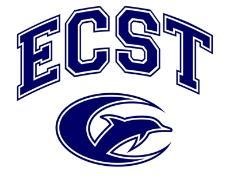 NAME OF CHILD__________________________ HOME # ____________________ CELL #_________________ DOES YOUR CHILD HAVE ANY CHRONIC ILLNESS? _____YES _____NO IF YES, EXPLAIN  IS YOUR CHILD CURRENTLY ON ANY MEDICATION? _____YES _____ NO IF YES, EXPLAIN  DOES YOUR CHILD HAVE ANY ALLERGIES? _____ YES _____ NO IF YES, EXPLAIN  HAS YOUR CHILD HAD A TETANUS INJECTION? _____ YES _____ NO       DATE OF LAST SHOT  IN CASE OF EMERGENCY ROOM CARE PLEASE PROVIDE THE FOLLOWING:  INSURANCE POLICY NUMBER: _______________________  NAME OF INSURANCE COMPANY OF THE INSURED: _________________________  IN CASE OF MEDICAL EMERGENCY, I UNDERSTAND EVERY EFFORT WILL BE MADE TO CONTACT PARENTS OR GUARDIAN OF THE CHILD. IN THE EVENT I CANNOT BE REACHED, I HEREBY GIVE PERMISSION TO THE PHYSICIAN SELECTED TO HOSPITALIZE, SECURE PROPER TREATMENT, AND TO ORDER INJECTION, ANESTHESIA OR SURGERY FOR MY CHILD AS NAMED ABOVE. FAMILY PHYSICIAN NAME & ADDRESS:_______________________________________________  FAMILY PHYSICIAN PHONE NUMBER:________________________________________________  DATE SIGNATURE OF PARENT OR LEGAL GUARDIAN  DATE:_____________________ 	SIGNATURE:_______________________________________ Emergency Contact (other than parent)________________________________ Phone ________________  